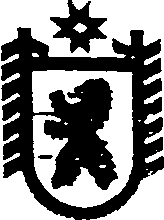 Республика КарелияСОВЕТ СЕГЕЖСКОГО МУНИЦИПАЛЬНОГО РАЙОНА XLI  ЗАСЕДАНИЕ      VI      СОЗЫВАРЕШЕНИЕот   14  марта  2017 года   №   330СегежаО структуре финансового управления  Сегежского муниципального района  В соответствии с главой 26 Бюджетного кодекса Российской Федерации,             статьей 43 Устава муниципального образования «Сегежский муниципальный район», на основании заключения Управления Федерального казначейства по Республике Карелия от 22 февраля 2017 г.  о соответствии контрольной деятельности, осуществляемой финансовым управлением Сегежского муниципального района, бюджетному законодательству Российской Федерации  Совет Сегежского муниципального района       р е ш и л:1. Утвердить прилагаемую структуру финансового управления Сегежского муниципального района.2. Признать утратившим силу решение  Совета Сегежского муниципального района от 26 февраля 2016 г.  № 242 «О структуре финансового управления Сегежского муниципального района».3. Обнародовать настоящее решение путем размещения объявления  о принятии  настоящего решения в газете «Доверие» и размещения официального текста настоящего решения в информационно-телекоммуникационной сети «Интернет» на официальном сайте администрации Сегежского муниципального района http://home.onego.ru/~segadmin.4. Настоящее решение вступает в силу со дня его принятия.Председатель СоветаСегежского муниципального района          Глава Сегежского муниципального района                                                                    С.Ф.ТюковРазослать: в дело, ФУ-2.Утверждена решением Совета Сегежского муниципального района от   14 марта 2017 г.   № 330Структурафинансового управления Сегежского муниципального района         Предельная штатная численность структуры финансового управления Сегежского муниципального района составляет 15 единиц.---------------------РуководительРуководительРуководительРуководительОтдел финансового контроляОтдел финансового контроляОтдел бухгалтерского учета и отчетностиОтдел бухгалтерского учета и отчетностиБюджетный отдел Бюджетный отдел 